令和６年度 金婚夫婦表彰 申込書※太枠内のご記入をお願いします。●申込期限：令和６年６月２８日（金）●申込方法：申込書を本庁高齢支援課または各支所の窓口に持参、郵送いただくか、電話にてお申込みをお願いします。※申込書は本庁高齢支援課及び各支所窓口に設置している他、菊池市ホームページからもダウンロードできます。●QRコード：オンラインフォームからのお申込みもできます。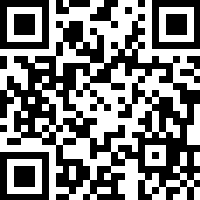 　●区長による申込書の取りまとめは行いません。各自お申込みをお願いします。　●金婚夫婦表彰式典は９月７日（土）開催予定です。申込にあたっての注意事項●昭和49年１月１日から12月31日までにご結婚されたご夫婦が対象となります。※令和６年1月1日以降に配偶者が亡くなられた方も対象となります。ただし、熊日表彰については、ご夫婦ともにご健在であることが表彰の条件となります。また、結婚50年をお迎えになり、これまで一度も表彰を受けていないご夫婦も対象となります。●結婚年月日は「婚姻届の提出日または結婚式の挙式日」をご記入ください。※日付が不明な場合は、月まででも構いません。●熊本日日新聞社への情報提供（熊日新聞への氏名掲載）に同意いただけない場合は、菊池市からの表彰のみとなります。熊日からの表彰状・記念品授与の対象とはなりませんのでご了承ください。●金婚夫婦表彰式典は９月７日（土）に開催予定です。案内状は８月上旬頃の送付を予定しております。８月中旬までに、案内状が届かない場合は、高齢支援課までご連絡ください。なお、式典への出欠確認につきましては、案内状発送時に改めて確認をさせていただきます。記入事項夫妻（ふりがな）氏名（ふりがな）氏名生年月日大正・昭和　　年　　月　　日（　　　　歳）大正・昭和　　年　　月　　日（　　　　歳）住所菊池市　　　　　　　　（行政区：　　　　　　　）菊池市　　　　　　　　（行政区：　　　　　　　）電話番号TELTEL結婚年月日昭和　　　　年　　　　月　　　　日昭和　　　　年　　　　月　　　　日情報提供同意欄（いずれかにチェック
☑をしてください）熊本日日新聞への氏名の掲載を了承します。熊本日日新聞への氏名の掲載を了承しません。熊本日日新聞への氏名の掲載を了承します。熊本日日新聞への氏名の掲載を了承しません。式典参加の意向調査参加　　　 不参加　　　 未定参加　　　 不参加　　　 未定